Sr. Editor de la revista:Le adjunto el manuscrito titulado “El tratamiento informativo de la prensa española sobre el COVID-19 antes del estado de alarma: Un análisis realizado desde el prisma del alumnado de periodismo”, del que son autores Macarena Parejo Cuellar y Daniel Martín Pena, Profesores e Investigadores de la Universidad de Extremadura (España).El manuscrito estudia el grado de excelencia de las informaciones aparecidas en la prensa española a través de sus portales digitales sobre el Covid 19. De este trabajo, se desprende en primer lugar como los estudiantes han percibido estas primeras informaciones como divulgativas aunque sin grandes dosis de calidad. Otro dato importante que arroja y concluye esta investigación es que este tipo de iniciativas proactivas fomentan la práctica despiertan la motivación y facilitan el aprendizaje del alumnado.Queremos hacer constar que:1º. Todos los autores de esta investigación han participado en el diseño, ejecución y análisis de los resultados.2º. Todos los autores han leído y aprobado la versión del manuscrito que le enviamos.3º. Todos los autores han leído y aceptan las Instrucciones a Autores de la revista que figuran en la revista.4º. El contenido del manuscrito es original y no está sometido a evaluación por ninguna otra revista científica. Del mismo modo, su contenido no está sujeto a derechos de copia por ninguna publicación, ni publicado anteriormente.5º. Los autores no tienen ningún conflicto de intereses que declarar relacionado con el manuscrito.6º. En caso de que el estudio lo requiriese, los comités de ética de las instituciones participantes han autorizado el procedimiento seguido en este estudio y todos los sujetos participantes fueron informados para obtener su consentimiento.7º. La investigación se ha realizado en [lugar o centro donde se ha realizado]8º. En caso de ser aceptado el manuscrito, transferimos todos los derechos de reproducción a la Revista, quedando en los autores la responsabilidad sobre los contenidos y opiniones vertidos en el manuscrito.Le agradecemos que considere la evaluación del manuscrito y quedamos a su disposición para cualquier comentario o duda.Atentamente,Daniel Martín Pena y Macarena Parejo Cuellar, los autores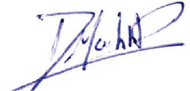 